от 3 октября 2018 года № 412О внесении изменений в постановление администрации Килемарского муниципального района от 27.02.2018 № 63 В соответствии с  Федеральным законом от 27.07.2010 № 210-ФЗ «Об организации предоставления государственных и муниципальных услуг», руководствуясь постановлением администрации Килемарского муниципального района №389 от 26 августа 2011 года «Об утверждении Порядка разработки и утверждения административных регламентов предоставления муниципальных услуг», постановлением администрации Килемарского муниципального района №713  от 25 октября 2017 года «О разработке административных регламентов предоставления муниципальных услуг»,  Администрация Килемарского муниципального района                                      п о с т а н о в л я е т:1. Внести в Административный регламент предоставления муниципальной услуги «Предоставление земельных участков, находящихся в муниципальной собственности, и земельными участками, полномочия по управлению и распоряжению которыми осуществляет администрация муниципального образования «Килемарский муниципальный район» отдельным категориям граждан в собственность бесплатно» (далее - Регламент), утвержденный постановлением администрации Килемарского муниципального района от 27.02.2018 № 63 следующие изменения:1.1. Абзац 1 подпункта 2) пункта 1.2. изложить в новой редакции:«2) постоянно проживающим на территории Республики Марий Эл гражданам, имеющим трех и более детей и состоящим на учете в качестве нуждающихся в жилых помещениях или имеющим основания для постановки их на учет в качестве нуждающихся в жилых помещениях:»;1.2. Абзац 2 подпункта 1 пункта 2.4. изложить в новой редакции:«На основании заявления гражданина Администрация в течение 30 календарных дней со дня регистрации заявления, если не направлены межведомственные запросы, проводит проверку представленных документов, по результатам которой принимает решение о принятии гражданина на учет в качестве лица, имеющего право на предоставление земельного участка в собственность бесплатно, либо об отказе в принятии на такой учет. В случае, если Администрация направила межведомственные запросы о предоставлении документов (их копий или содержащихся в них сведений), необходимых для принятия гражданина на учет, то решение о принятии гражданина на учет в качестве лица, имеющего право на предоставление земельного участка в собственность бесплатно, или об отказе в принятии на такой учет принимается в течение 10 календарных дней после дня получения ответов на межведомственные запросы.»;1.3. В подпунктах 1 и 2 пункта 2.4. после цифр «30» дополнить словами «календарных»;1.4. В пункте 1 пункта 2.6.2. таблицу изложить в новой редакции: «3) отдельные категории заявителей прилагают к заявлению следующие документы:___________________________<1> Заявитель вправе представить документ вместе с заявлением. В случае если заявитель не представил документ, уполномоченный орган запрашивает данный документ в порядке межведомственного информационного взаимодействия.<2> Заявитель вправе представить вместе с заявлением в случае, если документ или информация находятся в распоряжении государственных органов, предоставляющих государственные услуги, органов местного самоуправления, предоставляющих муниципальные услуги, иных государственных органов, органов местного самоуправления либо подведомственных государственным органам или органам местного самоуправления организаций, участвующих в предоставлении государственных (муниципальных) услуг. В случае если заявитель не представил документ, уполномоченный орган запрашивает данный документ в порядке межведомственного информационного взаимодействия.<3> Если право на жилое помещение зарегистрировано в Едином государственном реестре прав на недвижимое имущество и сделок с ним, то заявитель вправе представить документ вместе с заявлением. В случае если заявитель не представил документ, уполномоченный орган запрашивает данный документ в порядке межведомственного информационного взаимодействия.________________________»;1.5. Подпункт 1 пункта 2.9. изложить в новой редакции: «1) к заявлению приложены не все документы, обязанность по представлению которых возложена на заявителя;»;1.6. Абзац 7 подпункта 1 пункта 2.10.1., изложить в новой редакции:«гражданин реализовал право на предоставление земельного участка в аренду без проведения торгов в случаях, установленных федеральными законами для отдельных категорий граждан;»;1.7. подпункт 1 пункта 2.10.1. доплнить абзацем следующего содержания:«Решение об отказе в принятии на учет выдается или направляется гражданину, подавшему соответствующее заявление о принятии на учет, не позднее чем через 3 рабочих дня со дня принятия такого решения и может быть обжаловано им в судебном порядке.»;1.8. В пункте 2.15. слово «день» заменить словами «течение 3 рабочих дней с момента»;1.9. В пункте 3.6.4. слова «не позднее 14 календарных дней с даты получения акта приема-передачи земельного участка в собственность бесплатно», заменить словами «в течение 45 календарных дней  со дня принятия решения о предоставлении гражданину земельного участка в собственность бесплатно.»;1.10. Приложение № 1 изложить в новой редакции:ПРИЛОЖЕНИЕ № 1 
З А Я В Л Е Н И Ео принятии гражданина на учет в качестве лица, имеющего право 
на предоставление земельного участка, находящегося в муниципальной собственности, в собственность бесплатно                                    Наименование органа местного самоуправления                              ______________________________________________________                                ,                              ______________________________________________________                               уполномоченного на предоставление земельных участков                              ______________________________________________________                              от ___________________________________________________                                  фамилия, имя, отчество (при наличии) гражданина                              ______________________________________________________                              ______________________________________________________                                   реквизиты документа, удостоверяющего личность                              ______________________________________________________                                     гражданина (серия и номер, дата выдачи,                              ______________________________________________________                                                 выдавший орган)                              ______________________________________________________                              ______________________________________________________                              Адрес регистрации по месту жительства: _______________                              ______________________________________________________                              ______________________________________________________                              Адрес фактического проживания: _______________________                              ______________________________________________________                              ______________________________________________________                              контактный телефон (при наличии):                              ______________________________________________________                              адрес электронной почты (при наличии):                              ______________________________________________________Заявлениео принятии на учет в качестве лица, имеющего правона предоставление земельного участка, находящегосяв государственной или муниципальной собственности,в собственность бесплатноВ соответствии со статьей 13 Закона Республики Марий Эл от 27 февраля 2015 г. N 3-З "О регулировании земельных отношений в Республике Марий Эл" прошу принять меня на учет в качестве лица, имеющего право на предоставление земельного участка, находящегося в муниципальной собственности, в собственность бесплатно с целью использования земельного участка для <1>:_______________________________________________________________________________________________________________________________________________________________________________________________________________________________________________________;основания предоставления земельного участка: подпункт ___ статьи 39.5 Земельного кодекса Российской Федерации, пункт ___ статьи 10 Закона Республики Марий Эл от 27 февраля 2015 г. N 3-З "О регулировании земельных отношений в Республике Марий Эл;категория граждан (далее - заявитель) <2>:_________________________________________________________________________________________________________________________________________________________________________________________;кадастровый номер испрашиваемого земельного участка (при наличии):______________________________________________________________До настоящего времени мной и членами моей семьи <3> право на предоставление земельного участка в собственность бесплатно в соответствии с Земельным кодексом Российской Федерации, а также право приобретения в собственность земельного участка, ранее предоставленного для ведения личного подсобного хозяйства, садоводства, огородничества или для индивидуального жилищного строительства в соответствии с пунктом 9.1 статьи 3 Федерального закона от 25 октября 2001 г. N 137-ФЗ "О введении в действие Земельного кодекса Российской Федерации", не реализованы.К заявлению прилагаются следующие документы:1) для всех категорий заявителей:копия паспорта или иного документа, удостоверяющего личность заявителя, с предъявлением подлинника;если с заявлением обращается представитель заявителя - копия документа, удостоверяющего личность представителя заявителя, и копия документа, удостоверяющего права (полномочия) представителя заявителя, с предъявлением подлинников;копия свидетельства о постановке на учет физического лица в налоговом органе с предъявлением подлинника <4>;копия страхового свидетельства государственного пенсионного страхования с предъявлением подлинника <4>;копия свидетельства о заключении брака (при наличии) с предъявлением подлинника;копия свидетельства о расторжении брака (при наличии) с предъявлением подлинника;справки органов местного самоуправления, уполномоченных на предоставление земельных участков, со всех мест регистрации заявителя, подтверждающие, что заявителю ранее не предоставлялись в собственность бесплатно либо на праве постоянного (бессрочного) пользования или праве пожизненного наследуемого владения земельные участки для ведения личного подсобного хозяйства, садоводства, огородничества или для индивидуального жилищного строительства <4>;2) гражданин, представляет документы, указанные в пункте 1, на себя, а в случае, если состоит в браке, также на свою(его) супругу(а).Гражданин представляет документ, указанный в абзаце восьмом пункта 1, также на совершеннолетних и не состоящих в браке детей;3) отдельные категории заявителей прилагают к заявлению следующие документы:Подтверждаю, что сведения, указанные в заявлении, и приложенные к заявлению документы достоверны.Согласие на обработку персональных данных (для супруга(и) заявителя) и согласие на обработку персональных данных (для детей заявителя старше 18 лет) прилагаются.Заявитель: ________________  _______________________              (подпись)      (расшифровка подписи)"__" _____________ 20__ г.--------------------------------<1> Указывается одна из целей использования земельного участка:1) индивидуальное жилищное строительство;2) ведение личного подсобного хозяйства с возведением жилого дома в границах населенного пункта;3) ведение садоводства или огородничества на землях сельскохозяйственного назначения (только для категории граждан, имеющих трех и более детей).<2> Указывается категория граждан, постоянно проживающих на территории Республики Марий Эл, из числа предусмотренных пунктами 1 - 3 статьи 10 Закона Республики Марий Эл от 27 февраля 2015 г. N 3-З "О регулировании земельных отношений в Республике Марий Эл".<3> Под членами семьи гражданина понимаются супруг (супруга), а также совместно проживающие совершеннолетние и не состоящие в браке дети.<4> Заявитель вправе представить документ вместе с заявлением. В случае если заявитель не представил документ, уполномоченный орган запрашивает данный документ в порядке межведомственного информационного взаимодействия.<5> Заявитель вправе представить вместе с заявлением в случае, если документ или информация находятся в распоряжении государственных органов, предоставляющих государственные услуги, органов местного самоуправления, предоставляющих муниципальные услуги, иных государственных органов, органов местного самоуправления либо подведомственных государственным органам или органам местного самоуправления организаций, участвующих в предоставлении государственных (муниципальных) услуг. В случае если заявитель не представил документ, уполномоченный орган запрашивает данный документ в порядке межведомственного информационного взаимодействия.<6> Если право на жилое помещение зарегистрировано в Едином государственном реестре прав на недвижимое имущество и сделок с ним, то заявитель вправе представить документ вместе с заявлением. В случае если заявитель не представил документ, уполномоченный орган запрашивает данный документ в порядке межведомственного информационного взаимодействия.Приложениек заявлению о принятии на учетв качестве лица, имеющегоправо на предоставлениеземельного участка,находящегося в государственнойили муниципальной собственности,в собственность бесплатноСОГЛАСИЕНА ОБРАБОТКУ ПЕРСОНАЛЬНЫХ ДАННЫХ (ДЛЯ СУПРУГА(И) ЗАЯВИТЕЛЯ)    Я, ____________________________________________________________________                   фамилия, имя, отчество (при наличии)адрес регистрации по месту жительства: _______________________________________________________________________________________________________________адрес фактического проживания: _______________________________________________________________________________________________________________________реквизиты документа, удостоверяющего личность (серия и номер, дата  выдачи,выдавший орган): _____________________________________________________________________________________________________________________________________в соответствии со статьей 9 Федерального закона от 27 июля 2006 г. N 152-ФЗ"О персональных данных" даю свое согласие бессрочно___________________________________________________________________________наименование и адрес органа местного самоуправления (органа исполнительной власти Республики Марий Эл), уполномоченного на предоставление земельных                                 участковна обработку моих персональных данных, включающих: фамилию, имя, отчество (при наличии), пол, год, месяц, дату и место рождения, реквизиты документа, удостоверяющего личность, адрес регистрации по месту жительства и фактического проживания, гражданство, семейное положение, контактный телефон, идентификационный номер налогоплательщика (ИНН), страховой номер индивидуального лицевого счета (СНИЛС) застрахованного лица в системе обязательного пенсионного страхования Российской Федерации, с использованием средств автоматизации или без использования таких средств, в том числе: сбор, запись, систематизацию, накопление, хранение, уточнение (обновление, изменение), извлечение, использование, передачу (распространение, предоставление, доступ), обезличивание, блокирование, удаление, уничтожение персональных данных.Обработка моих персональных данных может осуществляться в целях предоставления моему(ей) супругу(е) земельного участка, находящегося в муниципальной собственности, в собственность бесплатно.Настоящее согласие может быть мною отозвано в любое время путем направления письменного обращения.Заявитель: ________________  _______________________                (подпись)      (расшифровка подписи)"__" _____________ 20__ г.Согласиена обработку персональных данных(для детей заявителя старше 18 лет)    Я, ____________________________________________________________________                   фамилия, имя, отчество (при наличии)адрес регистрации по месту жительства: _______________________________________________________________________________________________________________адрес фактического проживания: _______________________________________________________________________________________________________________________реквизиты документа, удостоверяющего личность (серия и номер, дата  выдачи,выдавший орган): _____________________________________________________________________________________________________________________________________в соответствии со статьей 9 Федерального закона от 27 июля 2006 г. N 152-ФЗ"О персональных данных" даю свое согласие бессрочно___________________________________________________________________________наименование и адрес органа местного самоуправления (органа исполнительной власти Республики Марий Эл), уполномоченного на предоставление земельных                                 участковна обработку моих персональных данных, включающих: фамилию, имя, отчество (при наличии), пол, год, месяц, дату и место рождения, реквизиты документа, удостоверяющего личность, адрес регистрации по месту жительства и фактического проживания, гражданство, семейное положение, контактный телефон, идентификационный номер налогоплательщика (ИНН), страховой номер индивидуального лицевого счета (СНИЛС) застрахованного лица в системе обязательного пенсионного страхования Российской Федерации, в том числе: сбор, запись, систематизацию, накопление, хранение, уточнение (обновление, изменение), извлечение, использование, передачу (распространение, предоставление, доступ), обезличивание, блокирование, удаление, уничтожение персональных данных.Обработка моих персональных данных может осуществляться в целях предоставления моему(ей) отцу (матери) земельного участка, находящегося в муниципальной собственности, в собственность бесплатно.Настоящее согласие может быть мною отозвано в любое время путем направления письменного обращения.Заявитель: ________________  _______________________               (подпись)      (расшифровка подписи)"__" _____________ 20__ г.;1.11. Приложение № 2 изложить в новой редакции:ПРИЛОЖЕНИЕ № 2 
З А Я В Л Е Н И Ео предоставлении арендуемого земельного участка в собственность бесплатноНа основании пункта 4 статьи 15 Закона Республики Марий Эл 
от 27 февраля . № 3-З «О регулировании земельных отношений 
в Республике Марий Эл» прошу предоставить в собственность бесплатно земельный участок, ранее переданный во временное владение и пользование 
по договору аренды от ______________________ № _________, общей площадью _____ кв.м., с кадастровым номером ___________________________, расположенным по адресу:_____________________________________________с целью использования земельного участка для <1>:_______________________________________________________________________________________________________________________________________________________________________________________________________________________________________________________;основания предоставления земельного участка: подпункт ___ статьи 39.5 Земельного кодекса Российской Федерации, пункт ___ статьи 10 Закона Республики Марий Эл от 27 февраля 2015 г. N 3-З "О регулировании земельных отношений в Республике Марий Эл;категория граждан (далее - заявитель) <2>:_________________________________________________________________________________________________________________________________________________________________________________________;кадастровый номер испрашиваемого земельного участка (при наличии):______________________________________________________________До настоящего времени мной и членами моей семьи <3> право на предоставление земельного участка в собственность бесплатно в соответствии с Земельным кодексом Российской Федерации, а также право приобретения в собственность земельного участка, ранее предоставленного для ведения личного подсобного хозяйства, садоводства, огородничества или для индивидуального жилищного строительства в соответствии с пунктом 9.1 статьи 3 Федерального закона от 25 октября 2001 г. N 137-ФЗ "О введении в действие Земельного кодекса Российской Федерации", не реализованы.К заявлению прилагаются следующие документы:1) для всех категорий заявителей:копия паспорта или иного документа, удостоверяющего личность заявителя, с предъявлением подлинника;если с заявлением обращается представитель заявителя - копия документа, удостоверяющего личность представителя заявителя, и копия документа, удостоверяющего права (полномочия) представителя заявителя, с предъявлением подлинников;копия свидетельства о постановке на учет физического лица в налоговом органе с предъявлением подлинника <4>;копия страхового свидетельства государственного пенсионного страхования с предъявлением подлинника <4>;копия свидетельства о заключении брака (при наличии) с предъявлением подлинника;копия свидетельства о расторжении брака (при наличии) с предъявлением подлинника;справки органов местного самоуправления, уполномоченных на предоставление земельных участков, со всех мест регистрации заявителя, подтверждающие, что заявителю ранее не предоставлялись в собственность бесплатно либо на праве постоянного (бессрочного) пользования или праве пожизненного наследуемого владения земельные участки для ведения личного подсобного хозяйства, садоводства, огородничества или для индивидуального жилищного строительства <4>;2) гражданин, представляет документы, указанные в пункте 1, на себя, а в случае, если состоит в браке, также на свою(его) супругу(а).Гражданин представляет документ, указанный в абзаце восьмом пункта 1, также на совершеннолетних и не состоящих в браке детей;3) отдельные категории заявителей прилагают к заявлению следующие документы:Подтверждаю, что сведения, указанные в заявлении, и приложенные к заявлению документы достоверны.Согласие на обработку персональных данных (для супруга(и) заявителя) и согласие на обработку персональных данных (для детей заявителя старше 18 лет) прилагаются.Заявитель: ________________  _______________________              (подпись)      (расшифровка подписи)"__" _____________ 20__ г.--------------------------------<1> Указывается одна из целей использования земельного участка:1) индивидуальное жилищное строительство;2) ведение личного подсобного хозяйства с возведением жилого дома в границах населенного пункта;3) ведение садоводства или огородничества на землях сельскохозяйственного назначения (только для категории граждан, имеющих трех и более детей).<2> Указывается категория граждан, постоянно проживающих на территории Республики Марий Эл, из числа предусмотренных пунктами 1 - 3 статьи 10 Закона Республики Марий Эл от 27 февраля 2015 г. N 3-З "О регулировании земельных отношений в Республике Марий Эл".<3> Под членами семьи гражданина понимаются супруг (супруга), а также совместно проживающие совершеннолетние и не состоящие в браке дети.<4> Заявитель вправе представить документ вместе с заявлением. В случае если заявитель не представил документ, уполномоченный орган запрашивает данный документ в порядке межведомственного информационного взаимодействия.<5> Заявитель вправе представить вместе с заявлением в случае, если документ или информация находятся в распоряжении государственных органов, предоставляющих государственные услуги, органов местного самоуправления, предоставляющих муниципальные услуги, иных государственных органов, органов местного самоуправления либо подведомственных государственным органам или органам местного самоуправления организаций, участвующих в предоставлении государственных (муниципальных) услуг. В случае если заявитель не представил документ, уполномоченный орган запрашивает данный документ в порядке межведомственного информационного взаимодействия.<6> Если право на жилое помещение зарегистрировано в Едином государственном реестре прав на недвижимое имущество и сделок с ним, то заявитель вправе представить документ вместе с заявлением. В случае если заявитель не представил документ, уполномоченный орган запрашивает данный документ в порядке межведомственного информационного взаимодействия.«____» ______________ 20__ г.;1.12. Абзац 1 пункта 5.1. после слов «в соответствии с»  дополнить словами «главой 2.1 Федерального закона от 27.07.2010 № 210-ФЗ «Об организации представления государственных и муниципальных услуг» и»;1.13. Пункт 1.4. изложить в новой редакции:«Адрес официального сайта администрации в структуре официального интернет-портала Республики Марий Эл в информационно-телекоммуникационной сети "Интернет": http://mari-el.gov.ru/kilemary/Pages/main.aspx. Адреса электронной почты: отдел по управлению муниципальным имуществом и земельными ресурсами администрации Килемарского муниципального района - ya.kumikil@yandex.ru; администрация Килемарского муниципального района - adm-kilemary@yandex.ru»;1.14. В абзаце 2 пункта 3.4. цифру «5» заменить словами «6 рабочих»; 2. Обнародовать настоящее постановление на информационном стенде Администрации муниципального образования «Килемарский муниципальный район» и опубликовать на официальном сайте муниципального образования «Килемарский муниципальный район». КИЛЕМАР МУНИЦИПАЛЬНЫЙ РАЙОНЫН АДМИНИСТРАЦИЙ АДМИНИСТРАЦИЯКИЛЕМАРСКОГО МУНИЦИПАЛЬНОГО РАЙОНАПУНЧАЛПОСТАНОВЛЕНИЕКатегория, к которой относится заявительДокументы, прилагаемые к заявлению1.Постоянно проживающие на территории Республики Марий Эл граждане, имеющие трех и более детейСправка с места регистрации или выписка из домовой книги, содержащие сведения о заявителе, подтверждающие факт совместного (отдельного) проживания детей с родителями (усыновителями) <2>;справки с места регистрации супруга (и) (при наличии) и (или) детей или выписка из домовой книги, содержащие сведения о супруге и (или) детях, не проживающих совместно с заявителем, - в случае, если супруг(а) или дети не проживают совместно с заявителем <2>;копии свидетельств о рождении детей с предъявлением подлинников;копии паспортов детей старше 14 лет с предъявлением подлинников;копии свидетельств об установлении отцовства с предъявлением подлинников;справка образовательной организации, подтверждающая факт обучения по очной форме, - для детей старше 18 лет;справка о прохождении срочной военной службы по призыву или справка о прохождении альтернативной гражданской службы в соответствии с законодательством Российской Федерации - для юношей старше 18 лет <1>2.Граждане, являющиеся участниками или инвалидами Великой Отечественной войныКопия удостоверения инвалида или участника Великой Отечественной войны установленного образца с предъявлением подлинника3.Граждане, имеющие ребенка-инвалидаКопия свидетельства о рождении в отношении ребенка-инвалида с предъявлением подлинника;копия паспорта в отношении ребенка-инвалида старше 14 лет с предъявлением подлинника;копия свидетельства об установлении отцовства с предъявлением подлинника;копия удостоверения установленного образца, подтверждающего назначение пенсии по инвалидности (при наличии);копия справки, подтверждающей факт установления инвалидности, выданной федеральным государственным учреждением медико-социальной экспертизы, с предъявлением подлинника4.Инвалиды и семьи, имеющие в своем составе инвалидовСправка с места регистрации или выписка из домовой книги, содержащие сведения о заявителе <2>;копия удостоверения установленного образца, подтверждающего назначение пенсии по инвалидности (при наличии), с предъявлением подлинника;копия справки, подтверждающей факт установления инвалидности, выданной федеральным государственным учреждением медико-социальной экспертизы, с предъявлением подлинника5.Ветераны боевых действийКопия удостоверения ветерана боевых действий установленного образца с предъявлением подлинника6.Вдовы (вдовцы) погибших (умерших) участников Великой Отечественной войны и ветеранов боевых действий, а также родители погибших (умерших) ветеранов боевых действий, родители военнослужащих, погибших (умерших), пропавших без вести в связи с выполнением задач в условиях вооруженного конфликта немеждународного характера в Чеченской Республике и на непосредственно прилегающих к ней территориях Северного Кавказа, отнесенных к зоне вооруженного конфликта, а также в связи с выполнением задач в ходе контртеррористических операций на территории Северо-Кавказского регионаКопия удостоверения члена семьи погибшего (умершего) инвалида войны, участника Великой Отечественной войны и ветерана боевых действий с предъявлением подлинника7.Герои Советского Союза, Герои Российской Федерации и полные кавалеры ордена СлавыКопия удостоверения Героя Советского Союза, Героя Российской Федерации и полного кавалера ордена Славы установленного образца с предъявлением подлинника8.Герои Социалистического Труда, Герои Труда Российской Федерации, полные кавалеры ордена Трудовой СлавыКопия удостоверения Героя Социалистического Труда, Героя Труда Российской Федерации, полного кавалера ордена Трудовой Славы установленного образца с предъявлением подлинника9.Приемные родители, осуществляющие обязанности опекуна или попечителя по договору о приемной семье, в случае, если за ребенком, переданным на воспитание в семью, не закреплено жилое помещение либо закрепленное жилое помещение признано ветхим или аварийнымКопия договора о приемной семье с предъявлением подлинника;справка уполномоченного органа об отсутствии закрепленного за ребенком, переданным на воспитание в приемную семью, жилого помещения <1>;справка уполномоченного органа о признании жилого помещения, закрепленного за ребенком, переданным на воспитание в приемную семью, ветхим или аварийным <1>10.Граждане, признанные в установленном жилищным законодательством порядке нуждающимися в жилых помещенияхСправка уполномоченного органа о постановке гражданина на учет в качестве нуждающегося в жилых помещениях <1>;в случае если имеются основания для снятия гражданина с учета в качестве нуждающегося в жилых помещениях или указанный гражданин в установленном жилищным законодательством порядке снят с учета в качестве нуждающегося в жилых помещениях, при условии, что основанием снятия гражданина с учета в качестве нуждающегося в жилых помещениях является приобретение гражданином либо членом его семьи в собственность жилого помещения за счет собственных или заемных средств, а также в порядке наследования, дарения:справка, выданная уполномоченным органом, о снятии гражданина с учета в качестве нуждающегося в жилых помещениях с указанием основания снятия с учета;копия документа (договора купли-продажи, кредитного договора, договора о залоге недвижимого имущества (договора об ипотеке), свидетельства о праве на наследство, договора дарения, иного документа), подтверждающего приобретение гражданином либо членом его семьи в собственность жилого помещения за счет собственных или заемных средств, а также в порядке наследования, дарения, с предъявлением подлинника, если право на указанное жилое помещение не зарегистрировано в Едином государственном реестре прав на недвижимое имущество и сделок с ним <3>Категория, к которой относится заявительДокументы, прилагаемые к заявлению1.Постоянно проживающие на территории Республики Марий Эл граждане, имеющие трех и более детейСправка с места регистрации или выписка из домовой книги, содержащие сведения о заявителе, подтверждающие факт совместного (отдельного) проживания детей с родителями (усыновителями) <5>;справки с места регистрации супруга (и) (при наличии) и (или) детей или выписка из домовой книги, содержащие сведения о супруге и (или) детях, не проживающих совместно с заявителем, - в случае, если супруг(а) или дети не проживают совместно с заявителем <5>;копии свидетельств о рождении детей с предъявлением подлинников;копии паспортов детей старше 14 лет с предъявлением подлинников;копии свидетельств об установлении отцовства с предъявлением подлинников;справка образовательной организации, подтверждающая факт обучения по очной форме, - для детей старше 18 лет;справка о прохождении срочной военной службы по призыву или справка о прохождении альтернативной гражданской службы в соответствии с законодательством Российской Федерации - для юношей старше 18 лет <4>2.Граждане, являющиеся участниками или инвалидами Великой Отечественной войныКопия удостоверения инвалида или участника Великой Отечественной войны установленного образца с предъявлением подлинника3.Граждане, имеющие ребенка-инвалидаКопия свидетельства о рождении в отношении ребенка-инвалида с предъявлением подлинника;копия паспорта в отношении ребенка-инвалида старше 14 лет с предъявлением подлинника;копия свидетельства об установлении отцовства с предъявлением подлинника;копия удостоверения установленного образца, подтверждающего назначение пенсии по инвалидности (при наличии);копия справки, подтверждающей факт установления инвалидности, выданной федеральным государственным учреждением медико-социальной экспертизы, с предъявлением подлинника4.Инвалиды и семьи, имеющие в своем составе инвалидовСправка с места регистрации или выписка из домовой книги, содержащие сведения о заявителе <5>;копия удостоверения установленного образца, подтверждающего назначение пенсии по инвалидности (при наличии), с предъявлением подлинника;копия справки, подтверждающей факт установления инвалидности, выданной федеральным государственным учреждением медико-социальной экспертизы, с предъявлением подлинника5.Ветераны боевых действийКопия удостоверения ветерана боевых действий установленного образца с предъявлением подлинника6.Вдовы (вдовцы) погибших (умерших) участников Великой Отечественной войны и ветеранов боевых действий, а также родители погибших (умерших) ветеранов боевых действий, родители военнослужащих, погибших (умерших), пропавших без вести в связи с выполнением задач в условиях вооруженного конфликта немеждународного характера в Чеченской Республике и на непосредственно прилегающих к ней территориях Северного Кавказа, отнесенных к зоне вооруженного конфликта, а также в связи с выполнением задач в ходе контртеррористических операций на территории Северо-Кавказского регионаКопия удостоверения члена семьи погибшего (умершего) инвалида войны, участника Великой Отечественной войны и ветерана боевых действий с предъявлением подлинника7.Герои Советского Союза, Герои Российской Федерации и полные кавалеры ордена СлавыКопия удостоверения Героя Советского Союза, Героя Российской Федерации и полного кавалера ордена Славы установленного образца с предъявлением подлинника8.Герои Социалистического Труда, Герои Труда Российской Федерации, полные кавалеры ордена Трудовой СлавыКопия удостоверения Героя Социалистического Труда, Героя Труда Российской Федерации, полного кавалера ордена Трудовой Славы установленного образца с предъявлением подлинника9.Приемные родители, осуществляющие обязанности опекуна или попечителя по договору о приемной семье, в случае, если за ребенком, переданным на воспитание в семью, не закреплено жилое помещение либо закрепленное жилое помещение признано ветхим или аварийнымКопия договора о приемной семье с предъявлением подлинника;справка уполномоченного органа об отсутствии закрепленного за ребенком, переданным на воспитание в приемную семью, жилого помещения <4>;справка уполномоченного органа о признании жилого помещения, закрепленного за ребенком, переданным на воспитание в приемную семью, ветхим или аварийным <4>10.Граждане, признанные в установленном жилищным законодательством порядке нуждающимися в жилых помещенияхСправка уполномоченного органа о постановке гражданина на учет в качестве нуждающегося в жилых помещениях <4>;в случае если имеются основания для снятия гражданина с учета в качестве нуждающегося в жилых помещениях или указанный гражданин в установленном жилищным законодательством порядке снят с учета в качестве нуждающегося в жилых помещениях, при условии, что основанием снятия гражданина с учета в качестве нуждающегося в жилых помещениях является приобретение гражданином либо членом его семьи в собственность жилого помещения за счет собственных или заемных средств, а также в порядке наследования, дарения:справка, выданная уполномоченным органом, о снятии гражданина с учета в качестве нуждающегося в жилых помещениях с указанием основания снятия с учета;копия документа (договора купли-продажи, кредитного договора, договора о залоге недвижимого имущества (договора об ипотеке), свидетельства о праве на наследство, договора дарения, иного документа), подтверждающего приобретение гражданином либо членом его семьи в собственность жилого помещения за счет собственных или заемных средств, а также в порядке наследования, дарения, с предъявлением подлинника, если право на указанное жилое помещение не зарегистрировано в Едином государственном реестре прав на недвижимое имущество и сделок с ним <6>наименование уполномоченного органанаименование уполномоченного органанаименование уполномоченного органанаименование уполномоченного органанаименование уполномоченного органаотфамилия, имя, отчество (при наличии) гражданинафамилия, имя, отчество (при наличии) гражданинафамилия, имя, отчество (при наличии) гражданинафамилия, имя, отчество (при наличии) гражданинареквизиты документа, удостоверяющего личностьреквизиты документа, удостоверяющего личностьреквизиты документа, удостоверяющего личностьреквизиты документа, удостоверяющего личностьреквизиты документа, удостоверяющего личностьгражданина (номер, дата выдачи, выдавший орган)гражданина (номер, дата выдачи, выдавший орган)гражданина (номер, дата выдачи, выдавший орган)гражданина (номер, дата выдачи, выдавший орган)гражданина (номер, дата выдачи, выдавший орган)Место жительства:Место жительства:Место жительства:Адрес фактического проживания:Адрес фактического проживания:Адрес фактического проживания:Адрес фактического проживания:контактный телефон (при наличии):контактный телефон (при наличии):контактный телефон (при наличии):контактный телефон (при наличии):контактный телефон (при наличии):адрес электронной почты (при наличии):адрес электронной почты (при наличии):адрес электронной почты (при наличии):адрес электронной почты (при наличии):адрес электронной почты (при наличии):Категория, к которой относится заявительДокументы, прилагаемые к заявлению1.Постоянно проживающие на территории Республики Марий Эл граждане, имеющие трех и более детейСправка с места регистрации или выписка из домовой книги, содержащие сведения о заявителе, подтверждающие факт совместного (отдельного) проживания детей с родителями (усыновителями) <5>;справки с места регистрации супруга (и) (при наличии) и (или) детей или выписка из домовой книги, содержащие сведения о супруге и (или) детях, не проживающих совместно с заявителем, - в случае, если супруг(а) или дети не проживают совместно с заявителем <5>;копии свидетельств о рождении детей с предъявлением подлинников;копии паспортов детей старше 14 лет с предъявлением подлинников;копии свидетельств об установлении отцовства с предъявлением подлинников;справка образовательной организации, подтверждающая факт обучения по очной форме, - для детей старше 18 лет;справка о прохождении срочной военной службы по призыву или справка о прохождении альтернативной гражданской службы в соответствии с законодательством Российской Федерации - для юношей старше 18 лет <4>2.Граждане, являющиеся участниками или инвалидами Великой Отечественной войныКопия удостоверения инвалида или участника Великой Отечественной войны установленного образца с предъявлением подлинника3.Граждане, имеющие ребенка-инвалидаКопия свидетельства о рождении в отношении ребенка-инвалида с предъявлением подлинника;копия паспорта в отношении ребенка-инвалида старше 14 лет с предъявлением подлинника;копия свидетельства об установлении отцовства с предъявлением подлинника;копия удостоверения установленного образца, подтверждающего назначение пенсии по инвалидности (при наличии);копия справки, подтверждающей факт установления инвалидности, выданной федеральным государственным учреждением медико-социальной экспертизы, с предъявлением подлинника4.Инвалиды и семьи, имеющие в своем составе инвалидовСправка с места регистрации или выписка из домовой книги, содержащие сведения о заявителе <5>;копия удостоверения установленного образца, подтверждающего назначение пенсии по инвалидности (при наличии), с предъявлением подлинника;копия справки, подтверждающей факт установления инвалидности, выданной федеральным государственным учреждением медико-социальной экспертизы, с предъявлением подлинника5.Ветераны боевых действийКопия удостоверения ветерана боевых действий установленного образца с предъявлением подлинника6.Вдовы (вдовцы) погибших (умерших) участников Великой Отечественной войны и ветеранов боевых действий, а также родители погибших (умерших) ветеранов боевых действий, родители военнослужащих, погибших (умерших), пропавших без вести в связи с выполнением задач в условиях вооруженного конфликта немеждународного характера в Чеченской Республике и на непосредственно прилегающих к ней территориях Северного Кавказа, отнесенных к зоне вооруженного конфликта, а также в связи с выполнением задач в ходе контртеррористических операций на территории Северо-Кавказского регионаКопия удостоверения члена семьи погибшего (умершего) инвалида войны, участника Великой Отечественной войны и ветерана боевых действий с предъявлением подлинника7.Герои Советского Союза, Герои Российской Федерации и полные кавалеры ордена СлавыКопия удостоверения Героя Советского Союза, Героя Российской Федерации и полного кавалера ордена Славы установленного образца с предъявлением подлинника8.Герои Социалистического Труда, Герои Труда Российской Федерации, полные кавалеры ордена Трудовой СлавыКопия удостоверения Героя Социалистического Труда, Героя Труда Российской Федерации, полного кавалера ордена Трудовой Славы установленного образца с предъявлением подлинника9.Приемные родители, осуществляющие обязанности опекуна или попечителя по договору о приемной семье, в случае, если за ребенком, переданным на воспитание в семью, не закреплено жилое помещение либо закрепленное жилое помещение признано ветхим или аварийнымКопия договора о приемной семье с предъявлением подлинника;справка уполномоченного органа об отсутствии закрепленного за ребенком, переданным на воспитание в приемную семью, жилого помещения <4>;справка уполномоченного органа о признании жилого помещения, закрепленного за ребенком, переданным на воспитание в приемную семью, ветхим или аварийным <4>10.Граждане, признанные в установленном жилищным законодательством порядке нуждающимися в жилых помещенияхСправка уполномоченного органа о постановке гражданина на учет в качестве нуждающегося в жилых помещениях <4>;в случае если имеются основания для снятия гражданина с учета в качестве нуждающегося в жилых помещениях или указанный гражданин в установленном жилищным законодательством порядке снят с учета в качестве нуждающегося в жилых помещениях, при условии, что основанием снятия гражданина с учета в качестве нуждающегося в жилых помещениях является приобретение гражданином либо членом его семьи в собственность жилого помещения за счет собственных или заемных средств, а также в порядке наследования, дарения:справка, выданная уполномоченным органом, о снятии гражданина с учета в качестве нуждающегося в жилых помещениях с указанием основания снятия с учета;копия документа (договора купли-продажи, кредитного договора, договора о залоге недвижимого имущества (договора об ипотеке), свидетельства о праве на наследство, договора дарения, иного документа), подтверждающего приобретение гражданином либо членом его семьи в собственность жилого помещения за счет собственных или заемных средств, а также в порядке наследования, дарения, с предъявлением подлинника, если право на указанное жилое помещение не зарегистрировано в Едином государственном реестре прав на недвижимое имущество и сделок с ним <6>Глава администрации                                                          Килемарского муниципального района                                        Л.А.Толмачева                              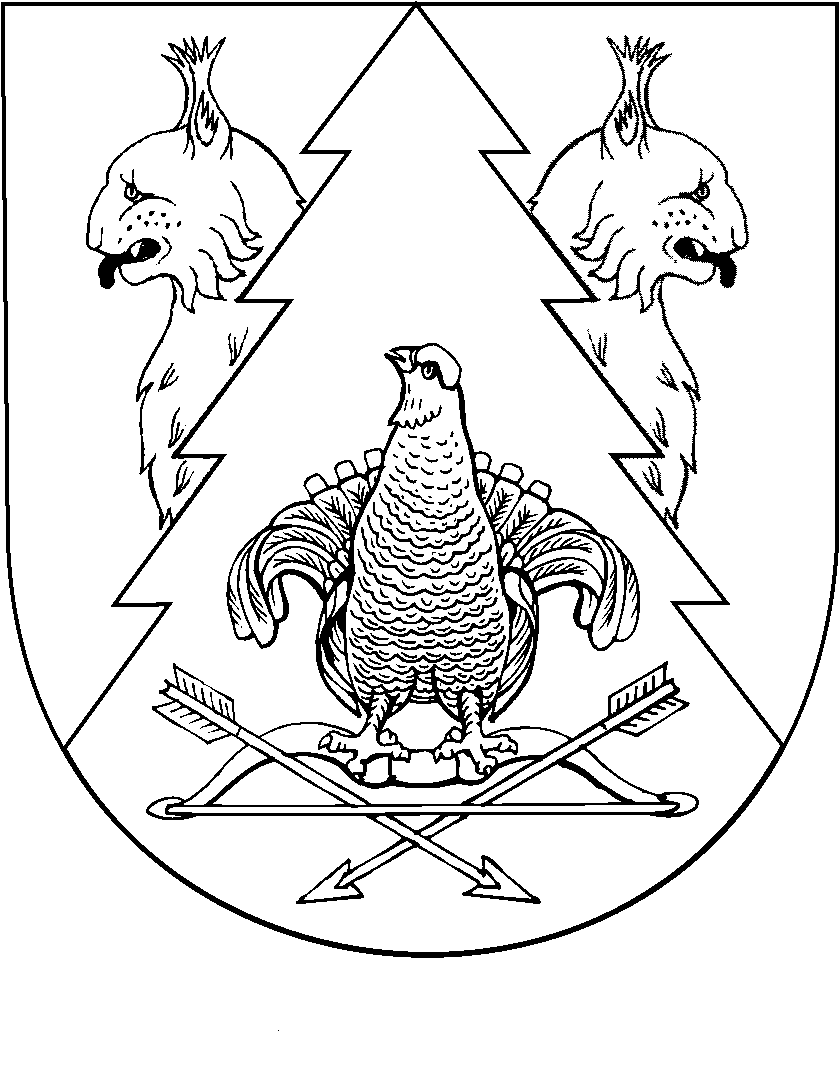 